Mateřská škola Kopretina Jeseník, příspěvková organizaceTyršova 307, 790 01 Jeseník   IČO: 70914877   tel: 777 349 221    ID: nvjks5j  e-mail: reditelka@mskopretina.cz    www.mskopretina.cz Druhé zjišťování zájmu o MŠVážení rodiče,opět plním žádost zřizovatele a obracím se na Vás s dotazem, zdali potřebujete nutně umístit dítě v MŠ v době nouzového stavu. V případě potřeby mi sdělte svou odpověď na email: reditelka@mskopretina.cz nebo pište SMS na tel. 777 349 221 do 14. 4. 2020, v případě nejasností volejte. Jménem všech zaměstnanců mateřské školy vám přeji příjemné prožití velikonočních svátků. Opatrujte se a užívejte sluníčka!                                                                                                                               Jana Matlochová, ředitelka MŠ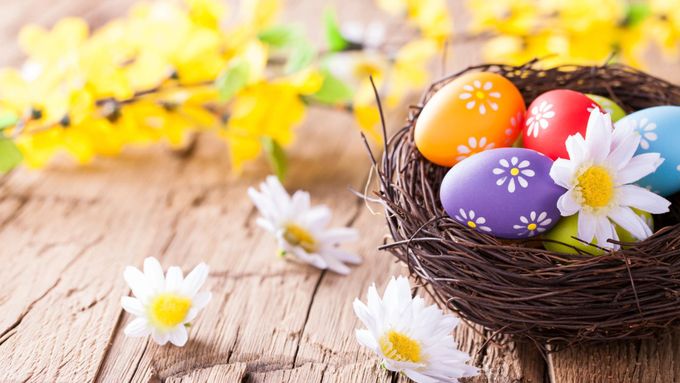 